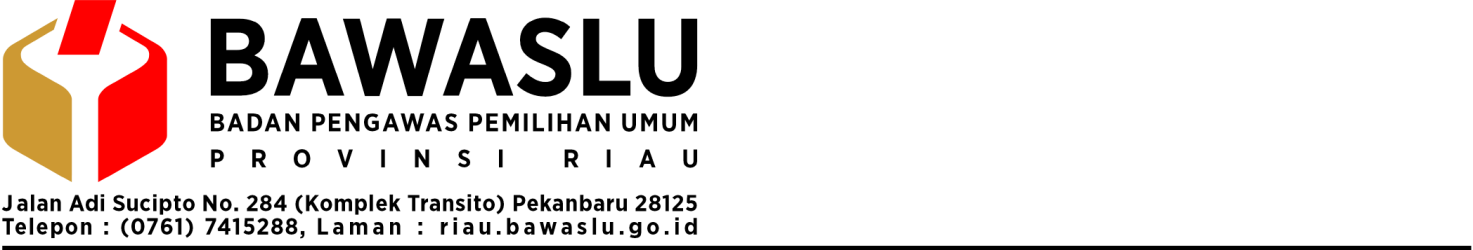 FORMULIR PERMOHONAN INFORMASINo. Pendaftaran: ................................Nama	:		Alamat	:		Pekerjaan	:		No. Telepon / E-mail	:		Rincian Informasi yang dibutuhkan	:		(tambahkan kertas bila perlu)			Tujuan Penggunaan informasi	: 		Cara memperoleh informasi 	:	1.		Melihat/membaca/mendengarkan/mencatat  		2.		Mendapatkan salinan informasi (hardcopy/softcopy)Cara mendapatkan salinan informasi	:	1.	 Mengambil langsung				2.	 Kurir				3.	 Pos				4.	 Faksimile				5.	 Email.........................(tempat), ........................ (tanggal/bulan/tahun).Petugas Pelayan Informasi						(Penerima Permohan)			Pemohon Informasi(.................................)			(..............................)